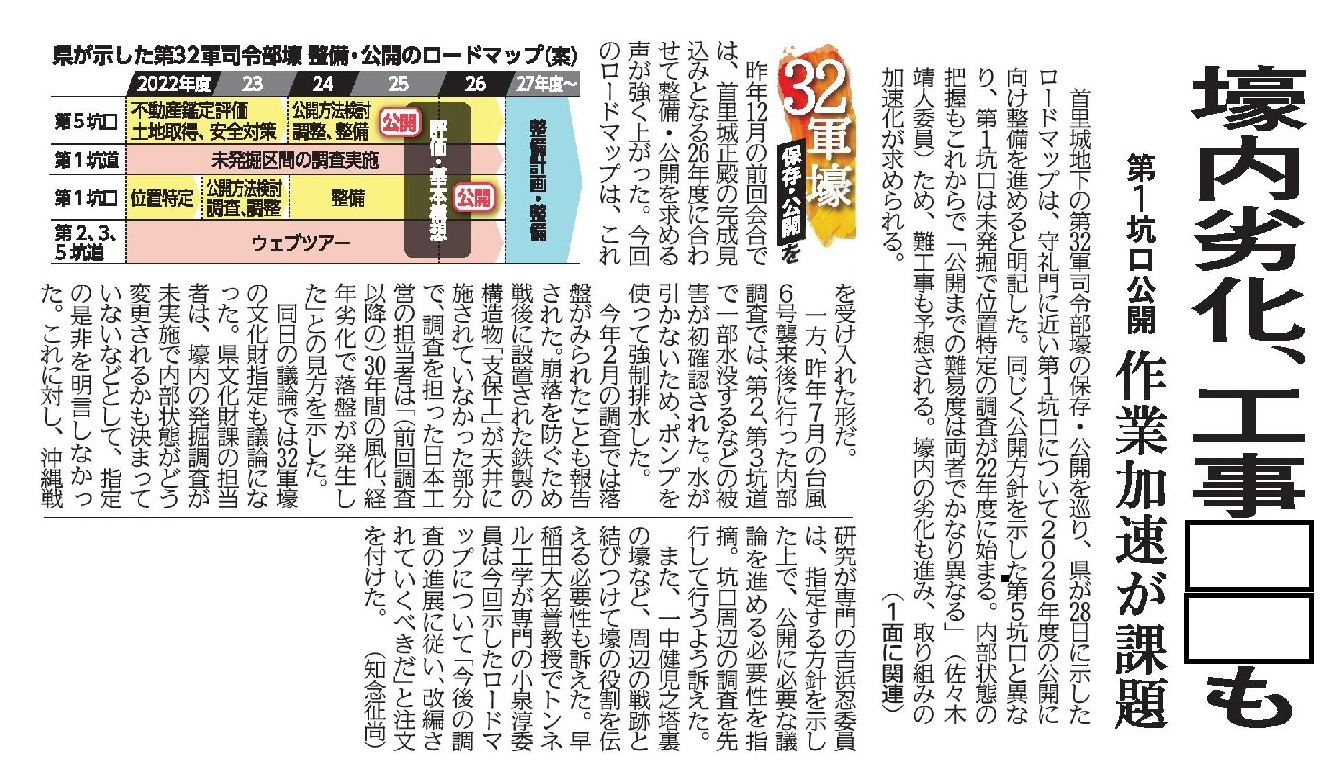 琉球新報２０２２年３月２９日付　２６面【１】主見出しの□□に入る言葉を書きましょう。難航　　　（記事の中には「難工事」とありますね。それをヒントに考えてみましょう）【２】「ロードマップ」を言い換えてみましょう。進行計画案　（未来設計案なども可）　工程表　（普段使っている何気ない言葉。意外と意味を知らないものもありますね）【３】「３２軍」とは何のために置かれた部隊ですか。調べてみましょう。南西諸島防衛のため【４】ロードマップの図を見ると第１坑口と第５坑口の公開の時期に差があります。なぜか、記事から読み取りましょう。第１坑口は未発掘のため位置特定、内部状態の把握もこれからだから遅れる（リード部分に「第５坑口と異なり」とありますね）【５】あなたは、首里城や戦跡などのほかに、どのようなものを残したいと考えますか。その理由も書いて、家族や友人と共有しましょう。（紅型、エイサー、三線など沖縄の魅力をあげてみましょう。自分なりの理由でよいので、相手に伝わるように工夫してみましょう）